ЗАВДАННЯ: НАЗВИ  КАРТИНКУ,  ПОРАХУЙ   СКЛАДИ  ТА  ЗАФАРБУЙ   ВІДПОВІДНУ   ЦИФРУ.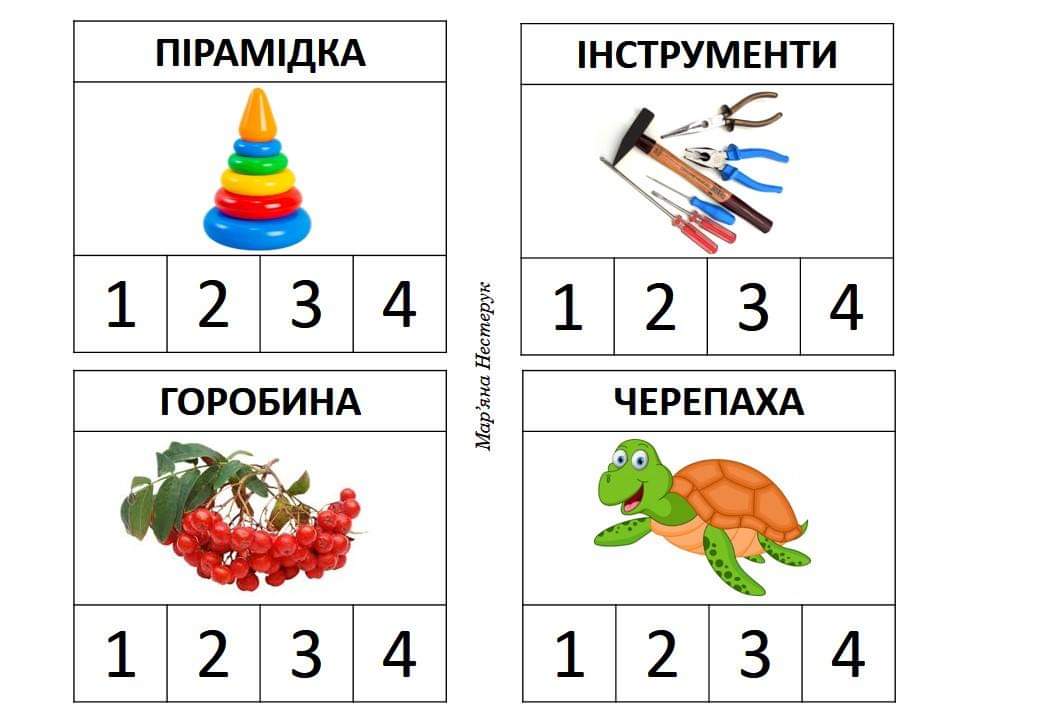 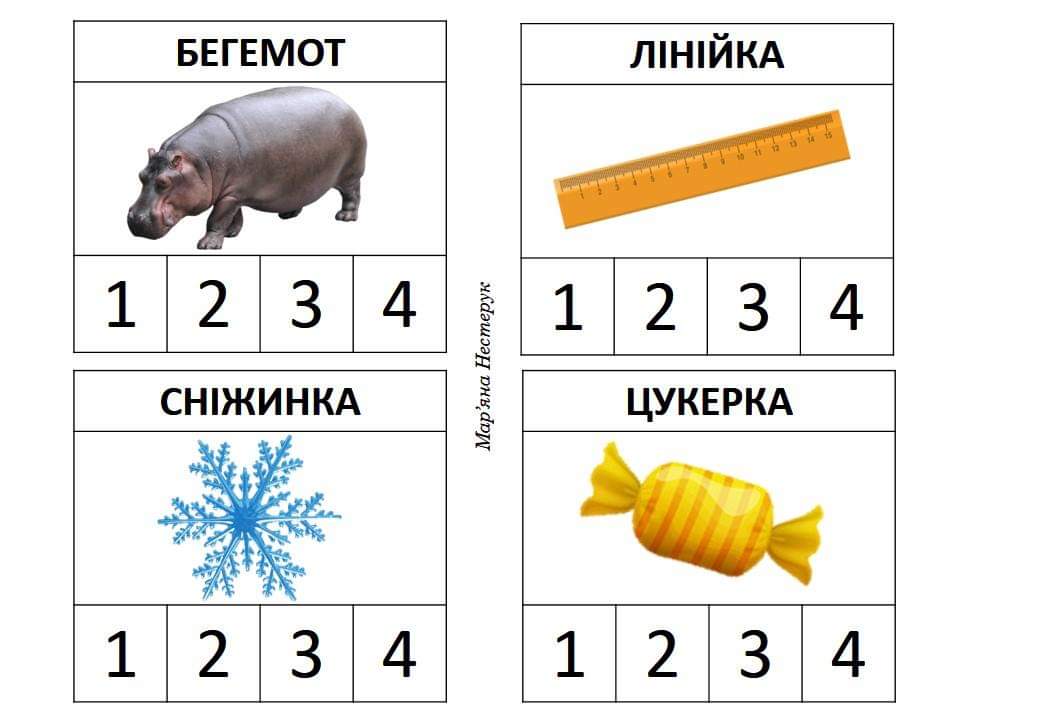 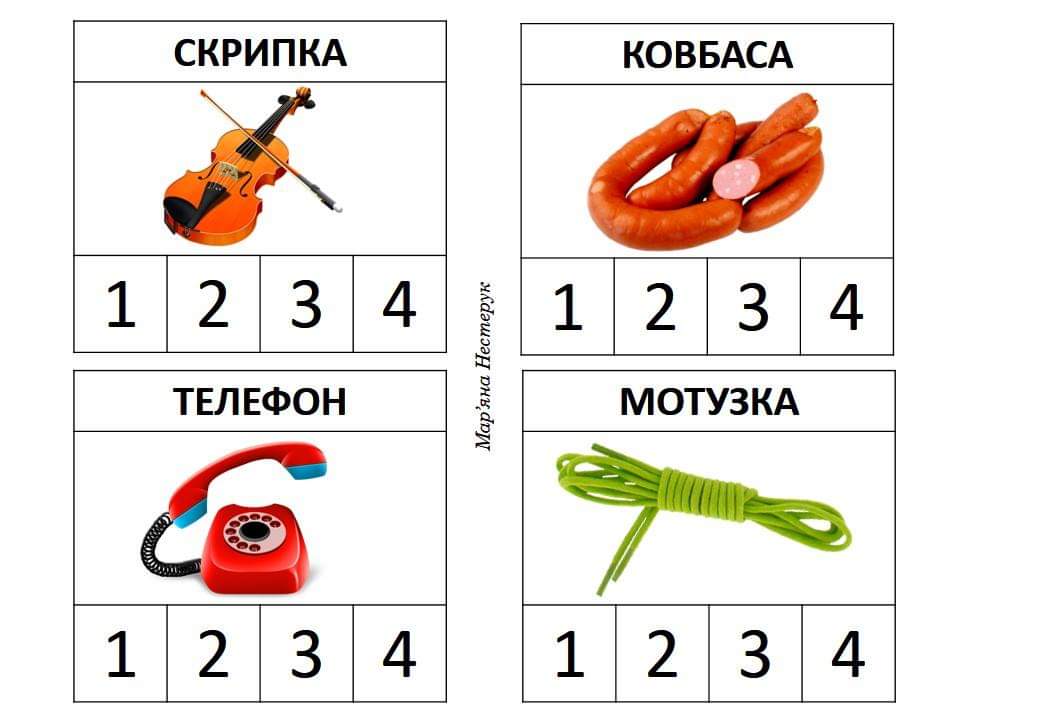 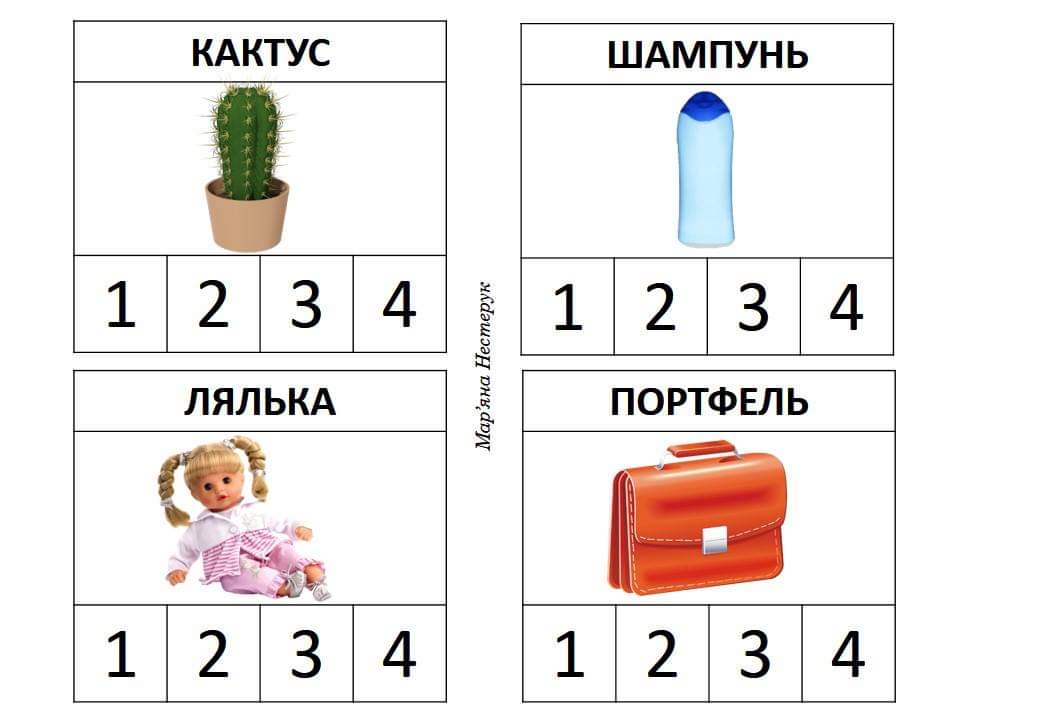 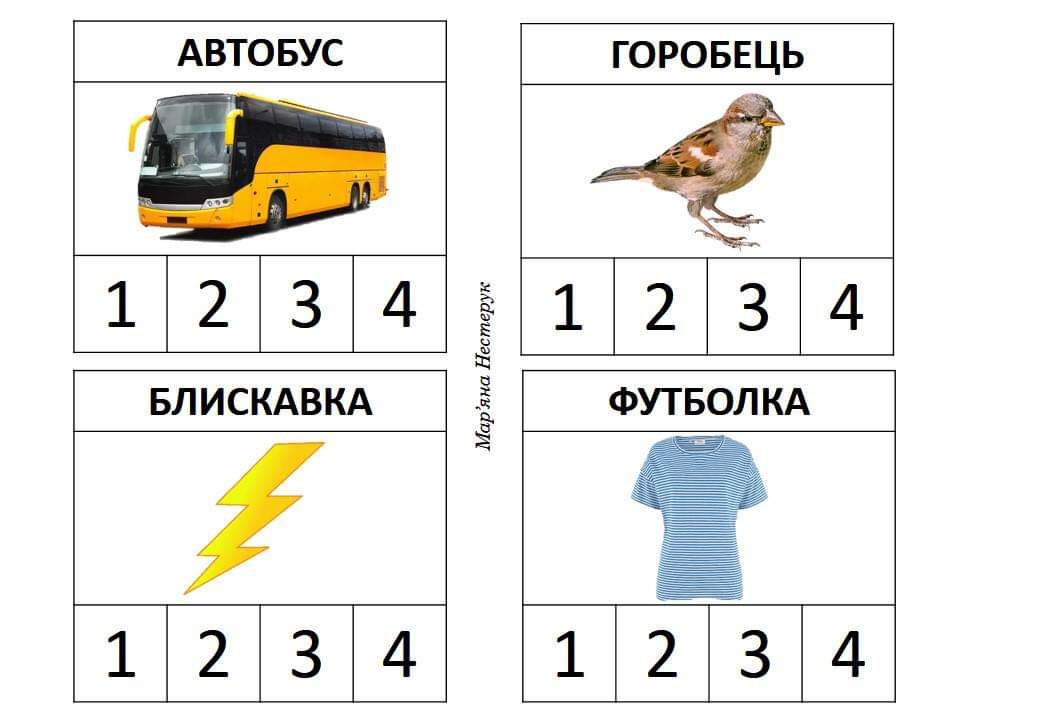 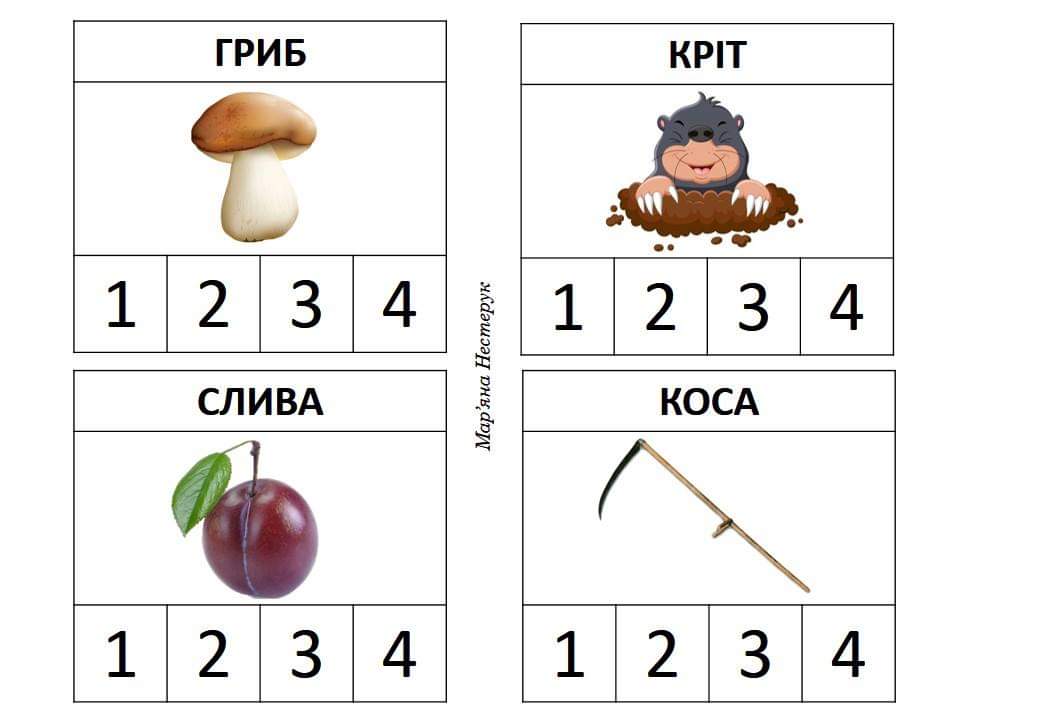 